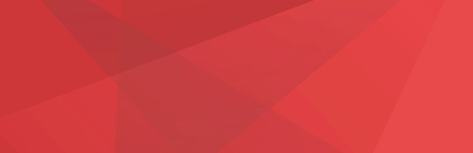 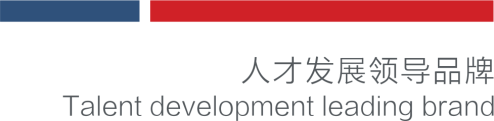 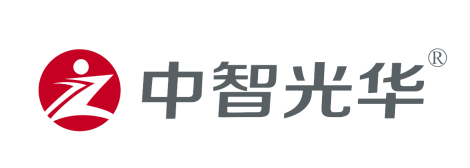 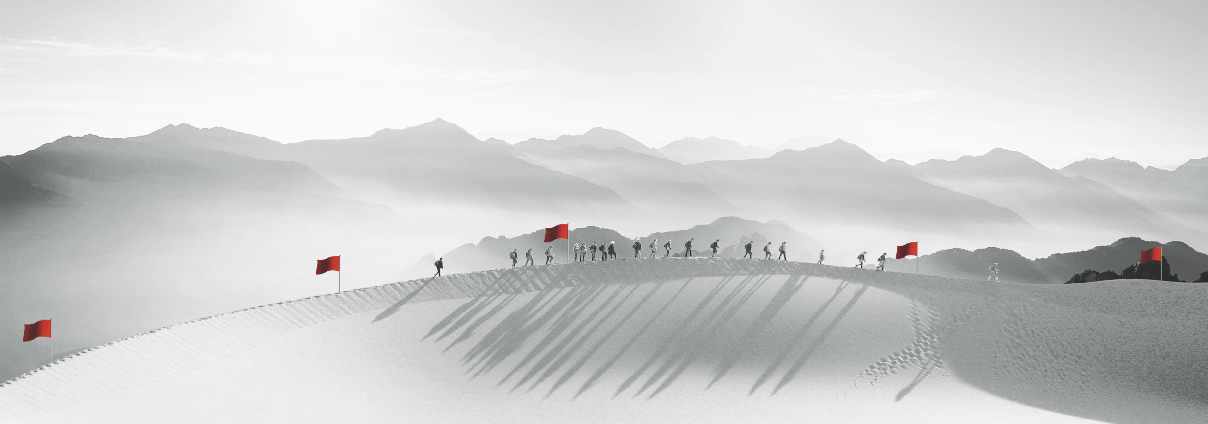 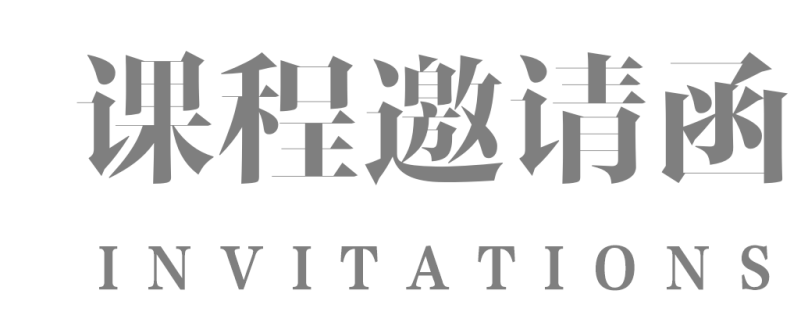 自然科学与精神科学有着明显的分别。自然科学探讨的是物质的规律，看重本质、因果，精神科学发掘的是精神的力量，讨论的是信仰、期望。人的本性是精神，企业通过精神完善达到经营完善。“理”原本就是指玉石的纹路，管理就是要顺着人的本性去理之。如果企图通过外力去改变一个人，控制一个人，就是把人当作物体来对待，就远离了管理的本质。自我管理是最好的管理。自我管理之所以成为可能，是因为人都有精神本性。管理者就是要用“本性去管理本人”。这样的管理思想需要尊重人、观察人、发现人、成就人，把人当人看，通过成就人的精神成就企业，这是对工业革命把人当机器的颠覆。课程专注于讨论高绩效管理、低物质成本背后的心理本性。正所谓“攻心为上，攻城为下”，作为企业的领导者，只有“理”了员工的心，才可能高效地“管”好人。这些本性通俗地称为人的“心理开关”，包括个体和群体“开关”。企业家需要学习这些“永恒”的“开关”，这些开关无处不在，并且不会随着社会的动荡而起伏。经典的心理实验对这些“开关”进行了提炼和总结。例如，倾听能够助人主动解决问题，强权更能满足一线员工对安全感的需要，示弱能满足高手的表现欲望，意识到旷世奇才的理性精神能够更好合作，领导与团队文化应该互相补充而达到均衡状态。四个“开关”寻求上下级最低成本的互动，由内及外、由易到难、由小到大。课程既有真实的生活案例，又有激荡的现场论辩，最后把深刻的心理原理转化成具体的实操行动。 【课程特色】体验：经典的生活、管理案例，切身体会心理学在工作中的巨大威力；提炼：基于心理学的4类经典模型分析，具体的管理行动指南；升华：将西方心理科学与中国管理哲学结合，以术为入，以道为出。模块一   成交力：倾听心理需求          1、案例引入：成人管理沟通          2、课题：如何关注人的倾听需求          3、结论：领导者的工作要关注“精神－目标”路径          4、应用： （1）、职业人的三类心理安全：权力/能力/地位                    （2）、工作动力研究——找到工作的精神理由                    （3）、团队管控研究——中国传统分类格局模块二   变革力：关注团队信念          1、案例：《亮剑》李云龙2、课题：墨家创业信念哲学          3、心理学研究：电击实验（1961，耶鲁大学，米尔格莱姆）          4、应用： （1）、示威激发信念的五种行动                    （2）、提要求提升执行力的技巧          5、陷阱及解脱：个人信念自强模式——BVR系统模块三   创造力：对高手示弱          1、墨家哲学的风险和机会          2、案例：《三国演义》刘备          2、课题：如何激发高手的机会开关          3、心理学研究：监狱实验（1971，斯坦福大学，津巴多）          4、应用： （1）、示弱的五种行动                    （2）、示弱法的人品资本          5、示弱盲区克服：认知失调促进“化敌为友”（1959，费斯廷格）模块四   绩效力：心理风格的影响          1、量表：领导和团队风格测验（费德勒，1970）          2、课题：领袖风格与团队风格的均衡          3、权变领导：“领袖-团队”性格互补的四种格局          4、应用： （1）、个人风格与团队文化互补                    （2）、性格重叠的解决之道          5、延伸：将互补思想贯彻到体系内部设计：左右制衡与互补总结：领导者的人格魅力修炼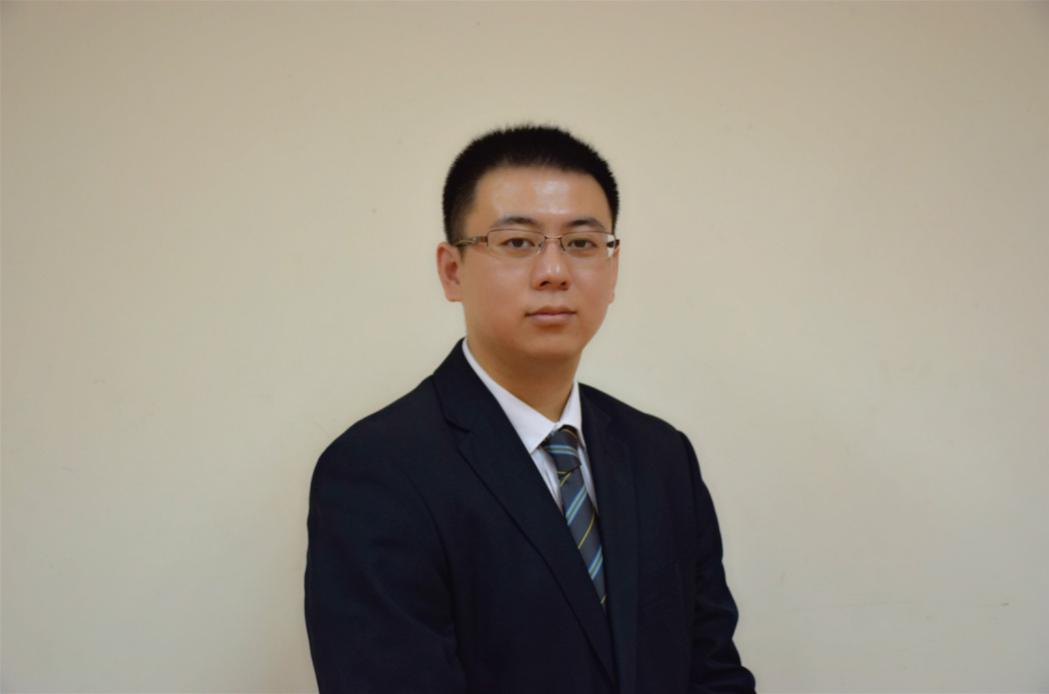 服务客户中信银行、中国银行、浙商银行、工商银行广东省行、广西区公务员培训中心、广州市政府培训中心、环球资源、湖北农行、湖北建行、东莞工行、山西农信社、碧桂园地产、越秀地产、广州证券、三星电子、大参林、中交四航局航通船业、深国投等。《MRCP管理心学TM》报名表填好下表后邮箱至：                         联系方式： 单位名称企业类型： □外资 □台资 □港资 □民营 □其它企业类型： □外资 □台资 □港资 □民营 □其它联 系 人公司地址联系电话E-mail参会人数          人          人参会费用￥_______元请将款项汇至指定帐号户  名：广州中智光华教育科技有限公司开户行：中国建设银行广州琶洲支行账  号：4400 1101 4740 5250 0736户  名：广州中智光华教育科技有限公司开户行：中国建设银行广州琶洲支行账  号：4400 1101 4740 5250 0736户  名：广州中智光华教育科技有限公司开户行：中国建设银行广州琶洲支行账  号：4400 1101 4740 5250 0736户  名：广州中智光华教育科技有限公司开户行：中国建设银行广州琶洲支行账  号：4400 1101 4740 5250 0736参会学员参会学员参会学员2018中智光华学习卡价格表2018中智光华学习卡价格表2018中智光华学习卡价格表2018中智光华学习卡价格表2018中智光华学习卡价格表会员系列类型价格(元)数量(张)平均价格（元/张）集团系列皇冠卡￥288，8002888100集团系列至尊卡￥158，8001324120集团系列翡翠卡￥118，800757157公司系列金钻卡￥94，800499190公司系列钻石卡￥70，800331214公司系列白金卡￥59，800249240团队系列金卡￥46，800170275团队系列银卡￥32，800100328说 明:成功购买中智光华学习卡的企业，即成为中智光华的VIP会员单位；中智光华学习卡会员均可参加广州、深圳、东莞、佛山、杭州五地课程；企业参加课程学习所产生的食宿、交通、差旅等费用自理；中智光华学习卡会员可免费参加中智光华沙龙活动；产品手册内公开课程项目均可匹配企业以内训学习形式另行采购；会员单位购买中智光华E-learning网络学习产品可享受优惠；学习卡使用所有解释权归中智光华教育集团所有。说 明:成功购买中智光华学习卡的企业，即成为中智光华的VIP会员单位；中智光华学习卡会员均可参加广州、深圳、东莞、佛山、杭州五地课程；企业参加课程学习所产生的食宿、交通、差旅等费用自理；中智光华学习卡会员可免费参加中智光华沙龙活动；产品手册内公开课程项目均可匹配企业以内训学习形式另行采购；会员单位购买中智光华E-learning网络学习产品可享受优惠；学习卡使用所有解释权归中智光华教育集团所有。说 明:成功购买中智光华学习卡的企业，即成为中智光华的VIP会员单位；中智光华学习卡会员均可参加广州、深圳、东莞、佛山、杭州五地课程；企业参加课程学习所产生的食宿、交通、差旅等费用自理；中智光华学习卡会员可免费参加中智光华沙龙活动；产品手册内公开课程项目均可匹配企业以内训学习形式另行采购；会员单位购买中智光华E-learning网络学习产品可享受优惠；学习卡使用所有解释权归中智光华教育集团所有。说 明:成功购买中智光华学习卡的企业，即成为中智光华的VIP会员单位；中智光华学习卡会员均可参加广州、深圳、东莞、佛山、杭州五地课程；企业参加课程学习所产生的食宿、交通、差旅等费用自理；中智光华学习卡会员可免费参加中智光华沙龙活动；产品手册内公开课程项目均可匹配企业以内训学习形式另行采购；会员单位购买中智光华E-learning网络学习产品可享受优惠；学习卡使用所有解释权归中智光华教育集团所有。说 明:成功购买中智光华学习卡的企业，即成为中智光华的VIP会员单位；中智光华学习卡会员均可参加广州、深圳、东莞、佛山、杭州五地课程；企业参加课程学习所产生的食宿、交通、差旅等费用自理；中智光华学习卡会员可免费参加中智光华沙龙活动；产品手册内公开课程项目均可匹配企业以内训学习形式另行采购；会员单位购买中智光华E-learning网络学习产品可享受优惠；学习卡使用所有解释权归中智光华教育集团所有。